中華民國足球協會103年度新竹縣C級教練講習會實施計畫依據：依中華民國足球協會103年度工作計畫實施綱要辦理。目的：為提升國內足球教練水準與素質，培養足球專業教練人才，以推展足球運動。指導單位：教育部體育署、中華民國體育運動總會。主辦單位：新竹縣政府。承辦單位：新竹縣體育會足球委員會。協辦單位：中華民國足球協會、新竹縣體育會、新竹縣體育場。講習時間：自103年6月20日至22日、至29日，共計6天。講習地點：新竹縣體育場(竹北交流道旁)。報名資格：凡年滿20歲（以前出生者、具國中以上學歷、有豐富踢球或足球教學經驗為佳，均可報名參加。）講習人數：24名。講習課程：依據中華民國足球協會C級教練講習課程安排。授課講師：由中華民國足球協會推派講師擔任。報名手續：報名時間自即日起至103年5月26日止。報名電子信箱:alexander.beare@gmail.com名單審查結果將於103年5月27日公佈於中華民國足球協會網站www.ctfa.com.tw審查通過人員須於103年5月30日前將報名費6,000元匯款至:郵局代號：700  局號：0002661  帳號：0295841戶名：劉祥興審查通過人員如未依規定繳交報名費視同自動放棄不得異議，中華民國足球協會將依序遞補。（遞補名額隨後於中華民國足球協會網站公佈）報名檢附資料：報名表一份（請至中華民國足球協會網站下載報名表）。身分證正反面(彩色掃描jpg電子檔) 近半年半身二吋脫帽正面照片一張(彩色掃描jpg電子檔)。 切結書(紙本正本，請至中華民國足球協會網站下載）。最近3堂足球課的教案(若有)。註：請勿將證件掃瞄到Word檔裡面。範例:三份彩色掃描jpg電子檔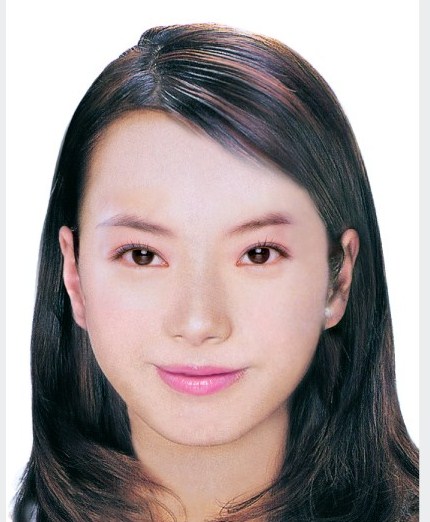 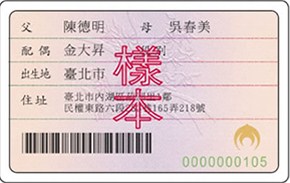 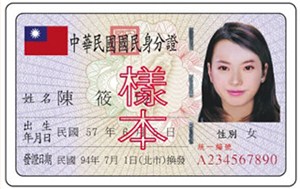 報到時間：103年6月20日上午8時00分整報到。報到地點：新竹縣體育場測驗與頒發證:含學科及術科測驗，合格者由中華民國足球協會頒發C級教練證。術科加學科及格分數：60％。術科分數佔50％，學科佔40％，態度與潛力佔10％，而術科本身換算後不得低於60％。其他規定：本次講習不提供住宿，請參加學員自理。提供午餐、練習衣2套、教材、保險（意外險300萬、醫療險3萬），其餘相關事宜請參加學員自理。報名手續完成後，如無特殊突發事故而要求退訓者，不受理退費，並視其情節得停止參加中華民國足球協會舉辦各項活動一年。學員必須全程參與，缺課者不得參與認證測驗。講習人員請自備講習相關個人用具。申請資料虛偽不實，撤銷該名教練資格。十八、本實施計畫如有未盡事宜，得由主辦單位修訂後並公佈之。